Clark ConEx 2013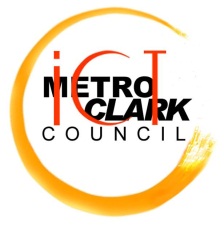 Geac OLYMPICS(Game Development, Electronic Desktop Publishing, Animation and AVP, Computer Programming Quiz Bee and Contact Center Skills Contest and Cosplay)computer programming quiz bee RULES and GUIDELINESOnly schools in Region 3 will be allowed to send their entries.The Computer Programming Quiz Bee (CPQB) is open to all students enrolled in any Information Technology Education program (BSCS, BSIT and BSCS).Each school can only send one pair of CPQB competitor.The topics for the quiz bee are the following:Computer Programming FundamentalsData StructuresObject-Oriented Programming FundamentalsJava ProgrammingEach pair of competitor is required to bring an Apple Ipad. The iPad will be used for answering all questions. All answers and scores will be projected on screen.The Clark ConEx 2013 Organizing Committee will provide three (3) judges that will check answers of every pair and also to award them points. The decision of the board of judges is final and irrevocable.The CPQB is divided into three (3) parts, namely the Easy, Average and Difficult rounds. Each question is provided with a maximum allotted time to answer.There shall be five questions in each round. The weight of every correct answer is listed below:a. Easy round  		- 5 points for every correct answerb. Average Round 	- 10 point for every correct answerc. Difficult Round 		- 15 points for every correct answerThe top three pair who will gain the highest cumulative score shall be declared as Second Runner-up, First Runner-up and Champion of the CPQB respectively.In case of tie in any of the top ranking pairs, a knock out questions will be given to break the tie.The deadline for the submission of registration form is on October 15, 2013, 12:00pm (below is the format of the application form and the requirements for the submission of entries, please submit the form together with the requirements in PDF format). Student participants who are not yet enrolled could send their 2nd semester enrolment form until November 5, 2013. Failure to submit application form and other requirements are grounds for disqualification.All competitor and coach will receive a certificate of participation.Winners will receive the following:Champion 		- 5,000.00 cash and gold medals1st Runner-Up	:	- 3,000.00 cash and silver medals2nd Runner-Up	:	- 2,000.00 cash and bronze medalsPrepared by:CLARK CONEX 2013 ORGANIZING COMMITTEEClark ConEx 2013Geac OLYMPICSREGISTRATION FORMName of School:		Please provide a scanned copy of participant’s enrolment form and the school ID. For the coach, only the scanned employee’s ID is required.